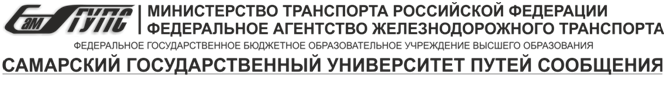 КОНТРОЛЬНАЯ РАБОТАпо дисциплине «Эксплуатация технических средств обеспечения движения поездов»Направление «Автоматика и телемеханика на железнодорожном транспорте»(профиль образовательной программыспециальность 23.05.05 «Система обеспечения безопасности поездов»)Логин: 19-04-2Выполнил студент:Проверил преподаватель:	Самара 2019ЗАДАЧА №1. НЕЙТРАЛЬНЫЕ РЕЛЕ СИСТЕМ ЖЕЛЕЗНОДОРОЖНОЙ АВТОМАТИКИ И ТЕЛЕМЕХАНИКИТаблица 1. Тип релеРеле типа НМШ1-7000 используется в устройствах автоматики и телемеханики на железнодорожном транспорте.Расшифровка НМШ1-7000:Н - нейтральные; 
М - малогабаритные; 
Ш - штепсельные;
1 - контактная система реле (1-наличие восьми контактных групп (тройников) на переключение (8 фт); 7000 - сопротивление катушек пост. току, ОмДля последовательного или параллельного включения обмоток на розетке реле устанавливают перемычки: для последовательного 2-3 и параллельного 1-2 и 3-4. Каждый замыкающий и размыкающий контакт реле типа НМШ1-7000, должен обеспечивать не менее 1,2*106 включений и выключений электрических цепей постоянного тока при нагрузке 2 А и напряжении 24 В или цепей переменного тока при активной нагрузке 0,5 А и напряжении 220 В. Каждая полная контактная группа состоит из подвижных (общих), замыкающих (фронтовых) и размыкающих (тыловых) контактов. Замыкающие (фронтовые) контакты — плоские бронзовые пружины с графито-серебряными наклепами; размыкающие (тыловые) и подвижные (общие) контакты — плоские пружины с серебряными наклепами. Переходное сопротивление замыкающих (фронтовых) контактов (серебро—уголь) без контактов штепсельной розетки должно быть не более 0,25 Ом, с контактами розетки — не более 0,30 Ом. Переходное сопротивление размыкающих (тыловых) контактов (серебро—серебро) без контактов штепсельной розетки — не более 0,03 Ом, с контактами розетки — не более 0,08 Ом. Реле надежно работает при температуре окружающего воздуха от –50°С до +60°С с относительной влажностью до 90% при температуре +20°С и до 70% при температуре +40°С.Габаритные размеры реле НМШ1-7000: 210х87х112 ммМасса реле не более 1,7 кгТаблица 2. Электрические и временные характеристики реле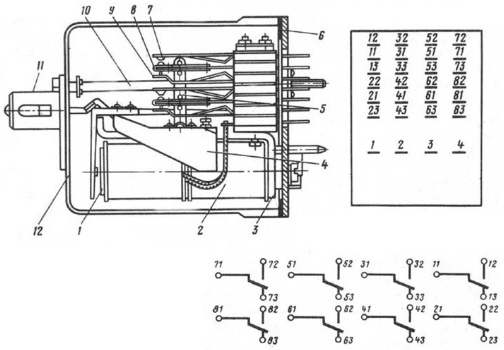 Рисунок 1 - Конструкция и нумерация контактов реле НМШ1-7000Электромагнитная система нейтрального малогабаритного реле типа НМШ1-7000 состоит из сердечника 1 с двумя катушками 2, Г-образного ярма 3 и якоря 4 с противовесом. Бронзовый упор на якоре исключает его залипание, так как препятствует касанию якоря в притянутом положении к полюсу сердечника. Якорь двумя тягами 5 управляет контактной системой. Фронтовые контакты 7 изготовляют из графита с серебряным наполнением, а общие 8 и тыловые 9 - из серебра. Контактирующий материал помещается на концы контактных пружин. Сочетание контактов графит-серебро исключает возможность сваривания фронтовых контактов с общими при пропускании по ним тока, в несколько раз превышающего номинальный. При отсутствии тока в обмотках реле якорь под действием силы тяжести противовеса находится в опущенном положении, общие контакты замыкаются с тыловыми. При прохождении тока через обмотки реле намагничивается сердечник, магнитные силовые линии замыкаются через воздушный зазор и якорь, который притягивается к сердечнику. Тяга перемещается вверх, размыкая тыловые и замыкая общие контакты с фронтовыми. Концы контактных пружин, через основание 6 выведенные наружу, образуют штепсельную розетку. Реле закрывается прозрачным кожухом 12 с ручкой 11. Кожух крепится к основанию реле затяжным винтом 10. Для включения реле в схему, выведенные наружу контакты вставляют в гнезда штепсельной розетки, к лепесткам которой припаивают монтажные провода.ЗАДАЧА №2. АНАЛИЗ РАБОТЫ ПУЛЬС-ПАРЫТаблица 3. Тип реле А и Вtпер пр = 0,2·tпр,tпер отп = 0,2·tотп,tпр = 0,4·tотпТаблица 4. Время замедления реле А и ВПри срабатывании реле происходят три события, которым соответствуют точки на временной диаграмме (рис. 2): 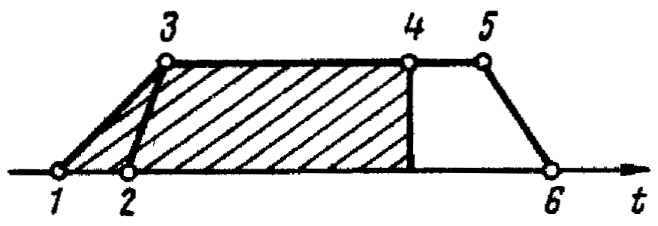 Рисунок 2 – Временная диаграмматочка 1 – момент подачи напряжения на обмотку реле; точка 2 – момент размыкания тылового контакта; точка 3 – момент замыкания фронтового контакта. Отрезок 1-2 соответствует времени трогания якоря реле на притяжение tтр пр, отрезок 2-3 – времени перелета якоря реле при притяжении tпер пр, отрезок 1-3 – времени притяжения якоря реле tпр. При обесточивании реле также происходят три события: точка 4 – снятия напряжения с обмотки реле, точка 5 – момент размыкания фронтового контакта, точка 6 – момент замыкания тылового контакта. Отрезок 4-5 соответствует времени трогания якоря реле на отпускание tтр отп, отрезок 5-6 – времени перелета якоря реле при отпускании tпер отп, отрезок 4-6 – времени отпускания якоря реле tотп. Заштрихованная площадь на диаграмме представляет собой время (отрезок 1-4), в течение которого по обмотке реле протекает ток.Рисунок 3 – Схема включения А и ВРисунок 4 – Схема включения лампочки ELРисунок 5 – Временная диаграмма работы пульс-пары генератора импульсов на двух реле А и ВВ момент нажатия кнопки S срабатывает реле А (точка 1). При замыкании фронтового контакта 11-12 А (точка 3) срабатывает реле В (точка 1'). Размыкание тылового контакта 11-13 В (точка 2') приводит к обесточиванию реле А (точка 4). При размыкании контакта 11-12 А (точка 5) обесточивается реле В (точка 4'), а при замыкании контакта 11-13 В (точка 6') опять срабатывает реле А и работа схемы повторяется до тех пор, пока нажата кнопка S. Лампа EL периодически включается контактом 21-22 А.Зная временны́е параметры реле А и В, можно рассчитать время, в течение которого горит (tимп) и не горит (tинт) лампа EL:ЗАДАЧА №3. ГЕРМЕТИЗИРОВАННЫЕ МАГНИТОУПРАВЛЯЕМЫЕ КОНТАКТЫ И РЕЛЕ НА ИХ ОСНОВЕВ системах железнодорожной автоматики и связи применяются ферриды с дифференциальным возбуждением. Устройство такого феррида, используемого в устройствах связи, показано на рис. 6. Рис. 6 - Феррид с дифференциальным возбуждениемОн содержит геркон, размещённый в катушке с четырьмя обмотками. Обмотки Хl и У1 имеют число витков в два раза большее, чем обмотки Х2 и У2, причём направление тока в обмотках Хl и Уl противоположно току в обмотках Х2 и У2. Для срабатывания феррида необходимо пропустить ток одновременно через обмотки Хl+Х2 и Уl+У2; благодаря этому создаются разностные магнитные потоки, которые вызовут притяжение пружин 1. С помощью постоянного магнита 2, наконечников из магнитной пластмассы 3 и рамендюровых пластин 4 создаётся магнитный поток удержания контактных пружин в притянутом состоянии. Для выключения феррида достаточно пропустить импульс тока через обмотки Хl+Х2 или Уl+У2. Применение дифференциальных ферридов не требует для выключения контакта подачи специального импульса в обмотки, а делается это попутно в процессе установления соединений.СПИСОК ИСПОЛЬЗУЕМОЙ ЛИТЕРАТУРЫ1. Сапожников В.В., Кравцов Ю.А., Сапожников Вл.В. Теоретические основы железнодорожной автоматики и телемеханики [Текст] : Учеб. для вузов / Под ред. В.В. Сапожникова. – М. : Транспорт, 1995. – 320 с.2. Сапожников В. В., Кравцов Ю. А., Сапожников Вл. В. Теория дискретных устройств железнодорожной автоматики, телемеханики и связи [Текст] : учеб. для вузов ж.-д. трансп. / Под ред. В. В. Сапожникова, 2-е изд., перераб. и доп. – М. : УМК МПС России, 2001. – 312 с.3. Сороко В.И. Реле железнодорожной автоматики и телемеханики [Текст]. – М. : НПФ «ПЛАНЕТА», 2002. – 696 с.4. Цифровые и аналоговые интегральные микросхемы [Текст] : Справочник / С.В. Якубовский, Л.И. Ниссельсон, В.И. Кулешова и др.; Под ред. С.В. Якубовского. – М. : Радио и связь, 1990. – 496 с. : ил.5. Общие требования к оформлению учебных текстовых и графических документов [Текст] : методические указания к оформлению курсовых проектов, расчетно-графических и курсовых работ, рефератов для студентов всех форм обучения электротехнических специальностей. В 2 ч. Часть 1 / Лариса Александровна Плешакова. – Самара : СамГУПС, 2007. – 56 с. : ил. – 500 экз.Последняя цифра логина Тип реле2НМШ1-7000Тип релеСопротивлениеНапряжение или токНапряжение или токНапряжение или токНомин. значение питанияВремя отпускания при номин. пит., не менее, сТип релеСопротивлениеперегрузкиотпускания якоря, не менееполного притяжения якоря, не болееНомин. значение питанияВремя отпускания при номин. пит., не менее, сНМШ1-70003500х2100 В15 В41 В60 В—Предпоследняя цифра логинаТип реле АПоследняя цифра логинаТип реле В4НМШМ1-7502НМШМ2-10/1750tотп (по справочнику)0,45 ctотп (по справочнику)0,3 ctпр0,18 ctпр0,12 ctпер отп0,09 ctпер отп0,06 ctпер пр0,036 ctпер пр0,024 cПоследняя цифра логинаЗам. АЗам. В20,2 c0,3 c